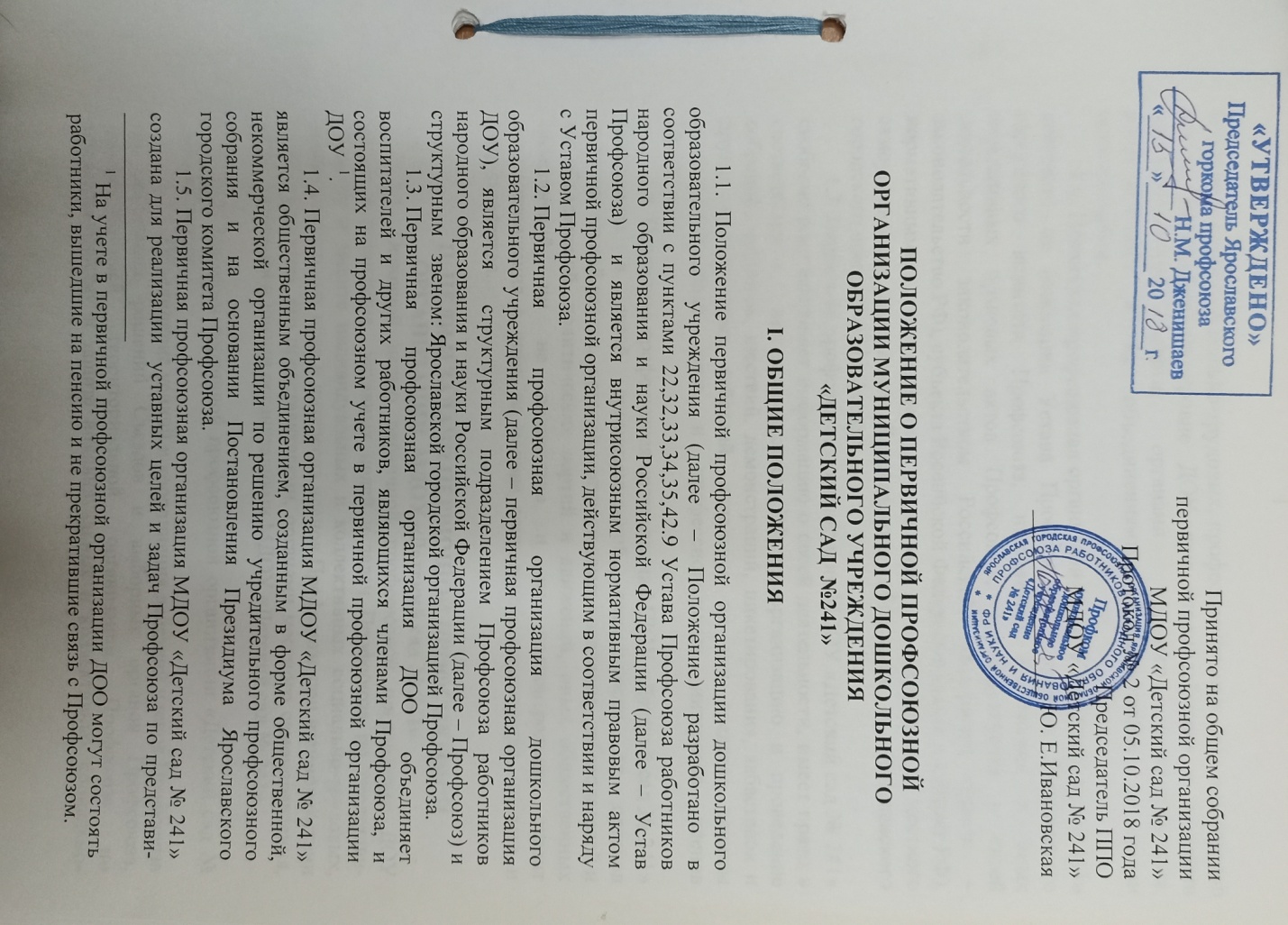 Принято на общем собраниипервичной профсоюзной организацииМДОУ «Детский сад № 241»Протокол № 2 от 05.10.2018 годаПредседатель ППО МДОУ «Детский сад № 241»________________ Ю. Е.Ивановская  ПОЛОЖЕНИЕ О ПЕРВИЧНОЙ ПРОФСОЮЗНОЙ ОРГАНИЗАЦИИ МУНИЦИПАЛЬНОГО ДОШКОЛЬНОГО ОБРАЗОВАТЕЛЬНОГО УЧРЕЖДЕНИЯ «ДЕТСКИЙ САД  №241»                             I. ОБЩИЕ ПОЛОЖЕНИЯ1.1. Положение первичной профсоюзной организации дошкольного образовательного учреждения (далее – Положение) разработано в соответствии с пунктами 22,32,33,34,35,42.9 Устава Профсоюза работников народного образования и науки Российской Федерации (далее – Устав Профсоюза)  и является внутрисоюзным нормативным правовым актом первичной профсоюзной организации, действующим в соответствии и наряду с Уставом Профсоюза. 1.2. Первичная профсоюзная организация дошкольного образовательного учреждения (далее – первичная профсоюзная организация ДОУ), является  структурным подразделением Профсоюза работников народного образования и науки Российской Федерации (далее – Профсоюз) и структурным   звеном: Ярославской городской организацией Профсоюза.1.3. Первичная профсоюзная организация ДОО объединяет воспитателей и других работников, являющихся членами Профсоюза, и состоящих на профсоюзном учете в первичной профсоюзной организации ДОУ  .1.4. Первичная профсоюзная организация МДОУ «Детский сад № 241» является общественным объединением, созданным в форме общественной, некоммерческой  организации  по решению  учредительного профсоюзного собрания и на основании Постановления Президиума Ярославского городского комитета Профсоюза.1.5. Первичная профсоюзная организация МДОУ «Детский сад № 241»  создана для реализации  уставных целей и задач Профсоюза по представительству и защите социально-трудовых, профессиональных прав и интересов членов Профсоюза на уровне ДОУ при взаимодействии с органами государственной власти, органами местного самоуправления, работодателями и их объединениями, общественными и иными организациями.1.6. Первичная профсоюзная организация МДОУ «Детский сад № 241»   действует на основании Устава Профсоюза, Положения Ярославского городского комитета Профсоюза, настоящего Положения и иных нормативных правовых актов Профсоюза, руководствуется в своей деятельности законодательством Российской Федерации (далее – законодательство РФ), субъекта Российской Федерации (далее – субъект РФ), нормативными правовыми актами органов местного самоуправления, решениями Ярославского областного и Ярославского городского комитетов Профсоюза.1.7. Первичная профсоюзная организация МДОУ «Детский сад № 241» свободно распространяет информацию о своей деятельности, имеет право в соответствии с  законодательством РФ на организацию и проведение собраний, митингов, шествий, демонстраций, пикетирования, забастовок и других коллективных действий, используя их как средство защиты социально-трудовых прав и профессиональных интересов членов Профсоюза.1.8. Первичная профсоюзная организация МДОУ «Детский сад № 241»  независима в своей организационной деятельности от органов исполнительной власти,  органов местного самоуправления, работодателей и их объединений, политических партий и движений, иных общественных объединений, им не подотчетна и не подконтрольна; строит взаимоотношения с ними на основе социального партнерства, диалога и сотрудничества.II. ЦЕЛИ И ЗАДАЧИ ПЕРВИЧНОЙ ПРОФСОЮЗНОЙ ОРГАНИЗАЦИИ  МДОУ «Детский сад № 241»2.1. Основной целью первичной профсоюзной организации ДОУ является реализация  уставных целей и задач Профсоюза по представительству и защите индивидуальных и коллективных социально-трудовых, профессиональных прав и интересов членов Профсоюза при взаимодействии с работодателем, его представителями, органами местного самоуправления, общественными и иными организациями МДОУ «Детский сад № 241».  Серия:2.2. Задачами первичной профсоюзной организации «Детский сад № 241» являются:2.2.1. Объединение усилий и координация действий членов Профсоюза по реализации решений Съездов и выборных органов Профсоюза, соответствующей территориальной организации Профсоюза по представительству и защите индивидуальных и коллективных социально-трудовых, экономических, профессиональных и иных прав и интересов членов Профсоюза на уровне «Детский сад № 241».2.2.2. Содействие повышению уровня жизни членов Профсоюза, состоящих на учете в первичной профсоюзной организации ДОО.2.2.3. Представительство интересов членов Профсоюза в органах управления дошкольным учреждением, органах местного самоуправления, общественных и иных организациях.2.2.4. Обеспечение членов Профсоюза правовой и социальной информацией.2.2.5. Разработка и осуществление организационных и финансовых мер по усилению мотивации профсоюзного членства, эффективной деятельности всех структурных звеньев профсоюзной организации МДОУ «Детский сад № 241», их выборных профсоюзных органов по реализации уставных задач.2.3. Для достижения уставных целей и задач профсоюзная организация через свои выборные органы:2.3.1. Ведет коллективные переговоры, заключает коллективный договор с работодателем на уровне МДОУ «Детский сад № 241», содействует его реализации.2.3.2. Принимает участие в разработке предложений к законодательным и иным нормативным правовым актам, затрагивающим социально-трудовые права педагогических и других работников, а также по вопросам социально-экономической политики, формирования социальных программ на уровне ДОО и другим вопросам в интересах членов Профсоюза.2.3.3. Принимает участие в разработке  программ занятости, реализации мер по социальной защите работников образования, являющихся членами Профсоюза, высвобождаемых в результате реорганизации, в том числе по повышению квалификации и переподготовке высвобождаемых работников.2.3.4. Осуществляет общественный контроль за соблюдением трудового законодательства, законодательных и иных нормативных  правовых актов по охране труда и здоровья, окружающей среды, социальному страхованию и социальному обеспечению, занятости, улучшению жилищных условий и других видов социальной защиты работников на уровне МДОУ «Детский сад № 241»,  а также контроль за выполнением коллективного договора, отраслевого, регионального и иных соглашений.2.3.5. Участвует в урегулировании коллективных трудовых споров, используя различные формы коллективной защиты социально-трудовых прав и профессиональных  интересов членов Профсоюза, вплоть до организации забастовок.2.3.6. Обращается в органы, рассматривающие трудовые споры, с заявлениями по защите  трудовых прав членов Профсоюза, других работников образования.2.3.7. Участвует с другими социальными партнерами на уровне МДОУ «Детский сад № 241», муниципального образования в управлении внебюджетными государственными фондами социального страхования,  медицинского страхования, пенсионным фондом и другими фондами, формируемыми за счет страховых взносов.2.3.8. Изучает уровень жизни педагогических и других работников образования, реализует меры по повышению их жизненного уровня, в том числе через предусмотренные в  Профсоюзе кредитные союзы,  фонды социальной помощи и защиты, забастовочные фонды; принимает участие в разработке предложений по определению критериев уровня жизни работников, по регулированию доходов членов Профсоюза (оплаты труда, пенсий, других социальных выплат), исходя из действующего законодательства об оплате труда в ДОО с учетом прожиточного минимума и роста цен и тарифов на товары и услуги.2.3.9. Содействует развитию негосударственного медицинского страхования и негосударственного пенсионного обеспечения членов Профсоюза, состоящих на профсоюзном учете в МДОУ «Детский сад № 241».2.3.10. Организует оздоровительные и культурно-просветительные мероприятия для членов Профсоюза и их семей, взаимодействует с  органами местного самоуправления, общественными объединениями по развитию санаторно-курортного лечения работников, организации туризма, массовой физической культуры.2.3.11. Оказывает непосредственно или через Ярославский городской комитет Профсоюза методическую, консультационную, юридическую и материальную помощь членам Профсоюза.2.3.12. Осуществляет обучение профсоюзного актива, правовое обучение  членов Профсоюза. 2.3.13. Организует прием в Профсоюз и учет членов Профсоюза, осуществляет организационные мероприятия по повышению мотивации профсоюзного членства.2.3.14. Участвует в избирательных кампаниях в соответствии с федеральными законами и законами субъекта РФ.2.3.15. Осуществляет иные виды деятельности, вытекающие из норм Устава Профсоюза и не противоречащие законодательству РФ.III. СТРУКТУРА, ОРГАНИЗАЦИОННЫЕ ОСНОВЫ ДЕЯТЕЛЬНОСТИ ПЕРВИЧНОЙ ПРОФСОЮЗНОЙ ОРГАНИЗАЦИИ МДОУ «Детский сад № 241»3.1. В соответствии с Уставом Профсоюза первичная профсоюзная организация МДОУ «Детский сад № 241» самостоятельно определяет свою структуру:  Делопроизводство в профсоюзной организации осуществляется на основе номенклатуры дел, утверждаемой на заседании профсоюзного комитета. Деятельность Профсоюзной организации определяется планом работы, решениями профсоюзных собраний и выборных органов вышестоящих организаций Профсоюза. Профсоюзная организация проводит мероприятия, заседания профкома, собрания с учетом режима работы образовательного учреждения.3.2. Для более полного выражения, реализации и защиты интересов членов Профсоюза, представляющих различные профессиональные группы, в структуре первичной профсоюзной организации ДОО могут  создаваться профсоюзные группы:  Структура первичной профсоюзной организации МДОУ «Детский сад № 241»:3.3. В первичной профсоюзной организации МДОУ «Детский сад № 241» реализуется единый уставной  порядок приема в Профсоюз и выхода из Профсоюза:3.3.1. Прием в Профсоюз осуществляется по личному заявлению, поданному в профсоюзный комитет первичной профсоюзной организации ДОУ. Дата приема в Профсоюз исчисляется со дня подачи заявления. Одновременно с заявлением о вступлении в Профсоюз вступающий  подает заявление работодателю (администрации МДОУ «Детский сад № 241») о безналичной уплате  членского профсоюзного взноса.3.3.2. Работнику, принятому в Профсоюз, выдается членский билет единого образца, который хранится у члена Профсоюза.3.3.3. Член Профсоюза не может одновременно состоять в других профсоюзах по основному месту работы.3.3.4. Член Профсоюза вправе выйти из Профсоюза, подав письменное заявление в профсоюзный комитет первичной профсоюзной организации ДОУ.Заявление регистрируется в профсоюзном комитете в день его подачи и дата  подачи заявления считается датой прекращения членства в Профсоюзе.Выбывающий из Профсоюза  подает письменное заявление работодателю (администрации МДОУ «Детский сад № 241») о прекращении взимания с него членского профсоюзного взноса.3.4. Учет членов Профсоюза осуществляется в профсоюзном комитете в форме журнала или по учетным карточкам установленного образца.3.5. Члены Профсоюза приобретают права и несут обязанности  в соответствии с пунктами 13,14 Устава Профсоюза.3.6. Сбор вступительных и членских профсоюзных взносов осуществляется как в форме безналичной уплаты в порядке и на условиях, определенных в соответствии со статьей 28 Федерального закона «О профессиональных союзах, их правах и гарантиях деятельности»,  коллективным договором, так и по ведомости установленного образца.Порядок и условия предоставления члену Профсоюза льгот, действующих в первичной профсоюзной организации, устанавливаются профсоюзным комитетом с учетом стажа  профсоюзного членства.3.7. Отчеты и выборы профсоюзных органов в первичной профсоюзной организации ДОУ проводятся в следующие сроки:- профсоюзного комитета - один раз в 3 года;- ревизионной комиссии - один раз в 3 года;- председателя первичной профсоюзной организации МДОУ «Детский сад № 241» - один раз в 3 года.3.8. Выборы профсоюзного комитета, ревизионной комиссии, председателя первичной профсоюзной организации МДОУ «Детский сад № 241» проводятся в единые сроки, определяемые выборным профсоюзным органом соответствующей территориальной организации Профсоюза, а в структурных подразделениях – в единые сроки, определяемые профсоюзным комитетом.IV. Руководство первичной профсоюзной организации.4.1. Выборный орган вышестоящей территориальной организации Профсоюза – Ярославской городской комитет Профсоюза:-утверждает Положение о первичной профсоюзной организации МОУ средней школы      № 40, изменения и дополнения, выносимые в него;-согласовывает в определенном порядке решение о создании, реорганизации или ликвидации первичной профсоюзной организации;-по необходимости и в порядке, определенном Уставом Профсоюза, созывает внеочередное собрание первичной профсоюзной организации;-устанавливает общие сроки проведения отчетно-выборного профсоюзного собрания;-регулирует финансовое обеспечение Уставной деятельности первичных профсоюзных организаций, стоящих на учете в Ярославском городском комитете Профсоюза;-обеспечивает единый порядок применения уставных норм в первичной профсоюзной организации.4.2. Руководство профсоюзной организацией осуществляется на принципах коллегиальности и самоуправления.V. РУКОВОДЯЩИЕ ОРГАНЫ ПЕРВИЧНОЙ ПРОФСОЮЗНОЙ ОРГАНИЗАЦИИ ДОУ5.1. Руководящими органами первичной профсоюзной организации ДОУ  являются: собрание, профсоюзный комитет первичной профсоюзной организации МДОУ «Детский сад № 241» (далее - профсоюзный комитет), председатель первичной  профсоюзной организации МДОУ «Детский сад № 241».5.2. Контрольно-ревизионным органом первичной профсоюзной организации МДОУ «Детский сад № 241»является ревизионная комиссия первичной профсоюзной организации  МДОУ «Детский сад № 241»(далее - ревизионная комиссия).5.3. Высшим руководящим органом первичной профсоюзной организации МДОУ «Детский сад № 241» является собрание, которое созывается по мере необходимости, но не реже одного раза в 4 месяца.Порядок созыва и вопросы, выносимые на собрание, определяютя профсоюзным комитетом.Собрание:5.3.1. Утверждает Положение о первичной профсоюзной организации  ДОУ, вносит в него изменения и дополнения.5.3.2. Вырабатывает приоритетные направления деятельности  и определяет задачи первичной профсоюзной организации МДОУ «Детский сад № 241» на предстоящий период, вытекающие из уставных целей и задач Профсоюза, решений выборных профсоюзных органов.5.3.3. Формирует предложения и требования к работодателю соответствующим органам местного самоуправления об улучшении условий труда, социально-экономического положения и уровня жизни педагогических и других работников образования.5.3.4. Принимает решения о выдвижении коллективных требований, проведении или участии в коллективных акциях Профсоюза по защите социально - трудовых прав и профессиональных интересов членов Профсоюза.5.3.5. Принимает решение об организации коллективных действий, в том числе забастовки в случае возникновения коллективного трудового спора.5.3.6. Избирает  председателя первичной профсоюзной организации ДОУ.5.3.7. Утверждает количественный и избирает персональный состав профсоюзного комитета и ревизионной комиссии первичной профсоюзной организации МДОУ «Детский сад № 241».5.3.8. Заслушивает отчет и дает оценку деятельности профсоюзному комитету.5.3.9. Заслушивает и утверждает отчет ревизионной комиссии.5.3.10. Избирает делегатов на конференцию в соответствии с нормативом Ярославского городского комитета Профсоюза, делегирует своих представителей в состав соответствующего территориального комитета (совета) организации Профсоюза.5.3.11. Утверждает смету первичной профсоюзной организации МДОУ «Детский сад № 241».5.3.12. Принимает решение о реорганизации, прекращении деятельности или ликвидации первичной организации Профсоюза.5.3.13. Решает иные вопросы, вытекающие из уставных целей и задач Профсоюза, в пределах своих полномочий.5.4. Собрание может делегировать отдельные свои полномочия профсоюзному комитету.5.5. Дата созыва и повестка дня собрания сообщаются членам Профсоюза не позднее чем за 15 дней до начала работы собрания. 5.6. Собрание считается правомочным (имеет кворум) при участии в нем  более половины членов Профсоюза, состоящих на профсоюзном учете.5.7. Регламент и форма голосования (открытое, тайное) определяются  собранием. Решение собрания  принимается в форме постановления. Решение собрания считается принятым, если за него проголосовало более половины членов Профсоюза, принимающих участие в голосовании, при наличии кворума, если иное не предусмотрено Положением первичной профсоюзной организации МДОУ «Детский сад № 241». Работа собрания протоколируется.5.8. Собрание не вправе принимать решения по вопросам, относящимся к компетенции выборных профсоюзных органов вышестоящих организаций Профсоюза.5.9. В соответствии с пунктом 30 Устава Профсоюза может созываться внеочередное собрание  первичной профсоюзной организации МДОУ «Детский сад № 241». Внеочередное собрание  созывается:- по инициативе профсоюзного комитета;- по требованию не менее чем одной трети членов Профсоюза, состоящих на профсоюзном учете;- по решению Президиума Ярославского городского комитета Профсоюза.Повестка дня и дата проведения внеочередного собрания первичной профсоюзной организации МДОУ «Детский сад № 241» объявляются  не позднее, чем за 15 дней.5.10. Основанием для проведения досрочных выборов, досрочного прекращения полномочий профсоюзного комитета, председателя первичной профсоюзной организации МДОУ «Детский сад № 241» может стать  нарушение действующего законодательства и (или)  Устава Профсоюза.5.11. В период между собраниями постоянно действующим выборным коллегиальным органом первичной профсоюзной организации МДОУ «Детский сад № 241» является профсоюзный комитет. Срок полномочий профсоюзного комитета  3 года. Профсоюзный комитет:5.11.1. Осуществляет руководство и текущую деятельность первичной профсоюзной организации в период между собраниями, обеспечивает выполнение решений выборных профсоюзных органов соответствующих вышестоящих территориальных организаций Профсоюза.5.11.2. Созывает профсоюзное собрание.5.11.3. Представляет и защищает социально-трудовые права и профессиональные интересы членов Профсоюза в отношениях с работодателем (администрацией МДОУ «Детский сад № 241»), а также при необходимости в органах местного самоуправления.5.11.4. Принимает решение о вступлении в коллективные переговоры с работодателем по заключению коллективного договора.5.11.5. Является полномочным органом Профсоюза при ведении коллективных переговоров с работодателем (администрацией МДОУ «Детский сад № 241») и заключении  от  имени  трудового коллектива коллективного договора.5.11.6. Организует сбор предложений членов Профсоюза по проекту коллективного договора, доводит разработанный им проект до членов Профсоюза, организует его обсуждение.5.11.7. На равноправной основе с работодателем (администрацией ДОУ)  образует комиссию для ведения коллективных переговоров, при необходимости - примирительную комиссию для урегулирования разногласий в ходе переговоров, оказывает экспертную, консультационную и иную помощь своим представителям на переговорах.5.11.8. Организует поддержку требований Профсоюза в отстаивании интересов работников образования в форме собраний, митингов, пикетирования, демонстраций, а при необходимости - забастовок в установленном законодательством РФ порядке.5.11.9. Инициирует проведение общего собрания трудового коллектива  ДОУ для принятия коллективного договора, подписывает по его поручению коллективный договор и осуществляет контроль за его выполнением.5.11.10. Осуществляет контроль за соблюдением в МДОУ «Детский сад № 241» трудового законодательства, иных нормативных правовых актов, содержащих нормы трудового права, законодательства РФ о занятости, социальном обеспечении, об охране труда и здоровья работников.5.11.11. Согласовывает принимаемые работодателем локальные акты учреждения, касающиеся трудовых и социально-экономических прав работников.5.11.12. Осуществляет общественный контроль за соблюдением работодателем норм и правил охраны труда в МДОУ «Детский сад № 241», заключает соглашение по охране труда. В целях организации сотрудничества по охране труда создается совместная комиссия, в которую на паритетной основе входят представители профсоюзной организации и администрации МДОУ «Детский сад № 241».5.11.13. Осуществляет профсоюзный контроль по вопросам возмещения вреда, причиненного работникам увечьем, профессиональным заболеванием либо иным повреждением здоровья, связанным с исполнением ими трудовых обязанностей.5.11.14. Обеспечивает профсоюзный контроль за правильным начислением и своевременной выплатой заработной платы, а также пособий по социальному страхованию, расходованием средств социального страхования на санаторно-курортное лечение и отдых.5.11.15. Осуществляет контроль за предоставлением работодателем своевременной информации о возможных увольнениях работников, соблюдением установленных законодательством  РФ социальных гарантий в случае сокращения численности или штатов, осуществляет контроль за выплатой компенсаций, пособий и их индексацией; принимает в установленном порядке меры по защите прав и интересов высвобождаемых работников - членов Профсоюза перед работодателем и в суде.5.11.16. Формирует комиссии, избирает уполномоченных по охране труда, руководит их работой.5.11.17. Заслушивает информацию работодателя о выполнении обязательств по коллективному договору, мероприятий по организации и улучшению условий труда, соблюдению норм и правил охраны труда и техники безопасности.5.11.18. Обращается в судебные органы с исковыми заявлениями в защиту трудовых прав членов Профсоюза по их просьбе или по собственной инициативе.5.11.19. Проводит по взаимной договоренности с работодателем совместные заседания для обсуждения актуальных проблем жизни трудового коллектива и координации общих усилий по их разрешению.5.11.20. Информирует членов Профсоюза о своей работе, деятельности выборных профсоюзных органов вышестоящих организаций Профсоюза.5.11.21. Решает вопрос о безналичной уплате членских профсоюзных взносов, организовывает сбор вступительных и членских профсоюзных взносов и их поступление на соответствующие счета территориальных организаций Профсоюза.           5.11.22. Принимает решение о финансовом обеспечении средств на расчетном счете Ярославского городского комитета Профсоюза. Данное решение оформляется протоколом, утверждается на общем собрании профсоюзной организации и согласовывается с городским комитетом Профсоюза.          5.11.23. Распоряжается финансовыми средствами первичной профсоюзной организации МДОУ «Детский сад № 241» в соответствии с утвержденной сметой.5.11.24. Организует прием в Профсоюз новых членов, выдачу профсоюзных билетов, ведет учет членов Профсоюза, организует статистическую отчетность в соответствии с формами, утверждаемыми ЦК Профсоюза. 5.11.25. Утверждает организационную структуру первичной профсоюзной организации, формирует из своего состава постоянные комиссии и определяет их полномочия.5.11.26. По предложению председателя первичной профсоюзной организации избирает заместителя (заместителей) председателя первичной профсоюзной организации МДОУ «Детский сад № 241», если они не избраны на собрании.5.11.27. При необходимости рассматривает акты и принимает решения по результатам работы ревизионной комиссии. 5.11.28. В соответствии с Уставом Профсоюза созывает внеочередное собрание.5.11.29. Реализует иные полномочия, в том числе делегированные ему профсоюзным собранием.5.12. Заседания профсоюзного комитета проводятся по мере необходимости, но не реже одного раз в месяц. Заседание правомочно при участии в нем не менее половины членов профсоюзного комитета. Решения принимаются большинством голосов. Заседания профсоюзного комитета протоколируются. Профсоюзный комитет реализует свои полномочия и принимает решения в форме постановлений, подписываемых председателем первичной профсоюзной организации. 5.13. Руководство деятельностью первичной профсоюзной организации  в период между заседаниями профсоюзного комитета осуществляет председатель первичной профсоюзной организации МДОУ «Детский сад № 241». Председатель первичной профсоюзной организации избирается на срок полномочий профсоюзного комитета. Председатель первичной профсоюзной организации:5.13.1. Осуществляет без доверенности действия от имени первичной профсоюзной организации МДОУ «Детский сад № 241» и представляет интересы членов Профсоюза по вопросам, связанным с уставной деятельностью, перед работодателем, а также в органах управления МДОУ «Детский сад № 241» и иных организациях.5.13.2. Организует текущую деятельность первичной профсоюзной организации, профсоюзного комитета по выполнению уставных задач, решений руководящих органов первичной, соответствующей территориальной  организации Профсоюза и Профсоюза.5.13.3. Организует выполнение решений профсоюзных собраний, профсоюзного комитета, выборных органов соответствующей территориальной организации Профсоюза.5.13.4. Председательствует на профсоюзном собрании, ведет заседание профсоюзного комитета.5.13.5. Созывает заседания и организует работу профсоюзного комитета, подписывает постановления и протоколы профсоюзного собрания и заседаний профсоюзного комитета.5.13.6. Организует финансовую работу,  работу по приему новых членов в Профсоюз, поступление профсоюзных средств на счета соответствующих вышестоящих организаций Профсоюза.5.13.7. Вносит на рассмотрение профсоюзного комитета предложения по кандидатуре заместителя (заместителей) председателя первичной профсоюзной организации, если они не избраны на собрании.5.13.8. Делает в необходимых случаях заявления, направляет обращения и ходатайства от имени первичной профсоюзной организации и профсоюзного комитета.5.13.9. Организует делопроизводство и хранение документов первичной профсоюзной организации МДОУ «Детский сад № 241».5.13.10. Реализует иные полномочия, делегированные профсоюзным собранием, профсоюзным комитетом.5.14. Председатель первичной профсоюзной организации МДОУ «Детский сад № 241» подотчетен профсоюзному собранию, профсоюзному комитету и несет ответственность за деятельность первичной организации Профсоюза.VI.  РЕВИЗИОННАЯ КОМИССИЯ ПЕРВИЧНОЙ ПРОФСОЮЗНОЙ ОРГАНИЗАЦИИ  МДОУ «Детский сад № 241»6.1. Ревизионная комиссия первичной профсоюзной организации МДОУ «Детский сад № 241»  является самостоятельным органом, избираемым на собрании одновременно с профсоюзным комитетом и на тот же срок полномочий.6.2. В своей деятельности ревизионная комиссия подотчетна профсоюзному собранию и руководствуется Примерным положением о ревизионной комиссии первичной профсоюзной организации, утвержденным Президиумом ЦК Профсоюза, и настоящим Положением.6.3. Ревизионная комиссия проводит проверки финансовой деятельности профсоюзного комитета не реже 1 раза в год. При необходимости копия акта ревизионной комиссии представляется в Ярославский городской комитет Профсоюза.6.4. Член ревизионной комиссии не может одновременно являться членом профсоюзного комитета.6.5. Ревизионная комиссия избирает из своего состава председателя и заместителя (заместителей). 6.6. Председатель ревизионной комиссии участвует в работе  профсоюзного комитета с правом совещательного голоса.6.7. Разногласия между ревизионной комиссией и профсоюзным комитетом рассматриваются и разрешаются   собранием первичной профсоюзной организации ДОУ или Президиумом Ярославского городского комитета Профсоюза.VII. ИМУЩЕСТВО ПЕРВИЧНОЙ ПРОФСОЮЗНОЙ ОРГАНИЗАЦИИ МДОУ «Детский	 сад № 241»7.1. Права и обязанности первичной профсоюзной организации МДОУ «Детский сад № 241» осуществляются профсоюзным комитетом, председателем первичной профсоюзной организации в пределах своих полномочий в соответствии с законодательством РФ, Положением о первичной профсоюзной организации МДОУ «Детский сад № 241», Положением Ярославского городского комитета Профсоюза и Уставом Профсоюза.7.2. Имущество первичной профсоюзной организации ДОО образуется из вступительных и ежемесячных членских профсоюзных взносов в соответствии с пунктами 52 и 53 Устава Профсоюза.Денежные средства направляются на цели, определенные Уставом Профсоюза и Положением первичной профсоюзной организации МДОУ «Детский сад № 241», и не подлежат перераспределению между членами Профсоюза.7.3. Имущество, в том числе финансовые средства первичной профсоюзной организации МДОУ «Детский сад № 241», являются единой и неделимой собственностью Профсоюза. Члены Профсоюза не сохраняют прав на переданное ими в собственность Профсоюза имущество, в том числе на членские профсоюзные взносы.            Размер средств, направляемых на осуществление деятельности первичной профсоюзной организации, устанавливается в соответствии с пунктом 53 Устава Профсоюза. Расходы средств первичной профсоюзной организации осуществляются на основе сметы, утверждаемой на  календарный год.7.4. Члены Профсоюза, состоящие на учете в первичной профсоюзной организации,  не отвечают по обязательствам первичной организации Профсоюза, а первичная профсоюзная организация не отвечает по обязательствам  членов Профсоюза, состоящих на учете в первичной профсоюзной организации.VIII. РЕОРГАНИЗАЦИЯ И ЛИКВИДАЦИЯ ПЕРВИЧНОЙ ПРОФСОЮЗНОЙ ОРГАНИЗАЦИИ МДОУ «Детский сад № 241»8.1. Решение о реорганизации (слиянии, присоединении, разделении, выделении) и ликвидации первичной профсоюзной организации МДОУ «Детский сад № 241» принимается собранием по согласованию с Ярославским городским комитетом Профсоюза. Реорганизация или ликвидация первичной профсоюзной организации МДОУ «Детский сад № 241» может осуществляться как по инициативе собрания первичной профсоюзной организации, так и по инициативе Президиума выборного профсоюзного органа соответствующей территориальной организации Профсоюза. Решение собрания считается принятым, если за него проголосовало не менее двух третей членов Профсоюза, принимавших участие в голосовании, при наличии кворума.8.2. В случае принятия решения о ликвидации первичной профсоюзной организации МДОУ «Детский сад № 241» имущество, оставшееся после ликвидации организации направляется на цели, предусмотренные Уставом Профсоюза и определяемые решениями собрания и Президиума Ярославского городского комитета Профсоюза.IХ. ЗАКЛЮЧИТЕЛЬНЫЕ ПОЛОЖЕНИЯ9.1. Первичная профсоюзная организация МДОУ «Детский сад № 241» обеспечивает  учет и сохранность своих документов, а также передачу документов на архивное хранение в Ярославский городской комитет Профсоюза при реорганизации или ликвидации организации.9.2. Местонахождение руководящих органов первичной профсоюзной организации МДОУ «Детский сад №241»: г.Ярославль, ул.Закгейма, д.2а.                                                             Первичная профсоюзная организация                                                                Профсоюзный комитет, Председатель профкомаРевизионная комиссия , председатель ревизионной                        комиссии.Комиссии профкома